Pielikums Nr. 1Madonas novada pašvaldības domes28.02.2023. lēmumam Nr. 102(protokols Nr. 3, 20. p.) Zemes vienību ar kadastra apzīmējumiem 7027 010 0068 un 7027 010 0094 apvienošanas shēma*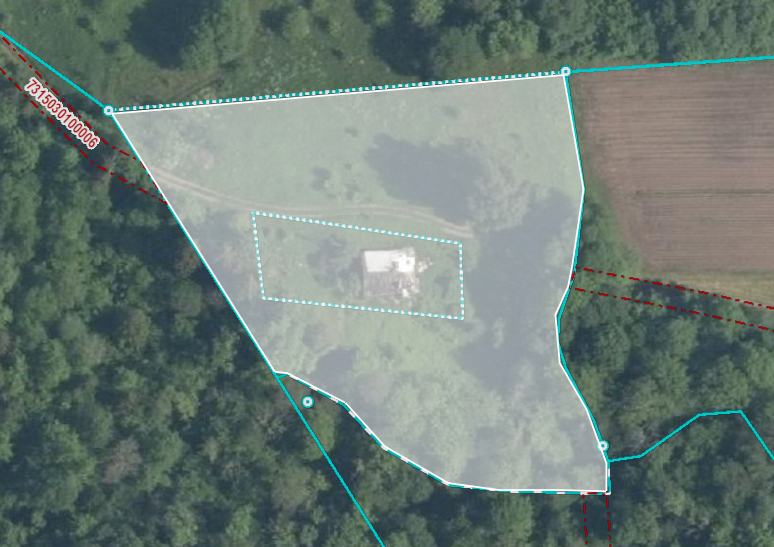 Datu avots https://www.lvmgeo.lv/kartes (Dati no VZD, LGIA, SIA “Karšu izdevniecība Jāņa Sēta) 2022. gada informācija *Shēmā norādītās platības tiks precizētas veicot zemes vienību kadastrālo uzmērīšanu.      Projektētā zemes vienība   Zemes vienību esošā robeža